Ministère de l’Enseignement Supérieure et de la Recherche Scientifique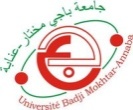 Université Badji Mokhtar –Annabap		Je soussigné, M. / Mme ……………………… , coordonnateur de la manifestation scientifique, déclare par la présente que je suis dûment autorisé à représenter l’organisation de l’événement scientifique. A cet égard, je déclare par la présente que toutes les informations contenues dans le présent document sont exactes. Par ailleurs, je déclare m’engager à soumettre les résultats scientifiques et financiers de la manifestation au plus tard (02) deux semaines à compter de la date de son achèvement.De même, je m’engage à informer la direction de l’université suffisamment à l’avance en cas d’annulation ou du report de la manifestation.                                                   A………………….Le …………………..Signature du coordonnateur                                                              de la manifestationOrganisateur de la manifestation scientifique Faculté Organisateur de la manifestation scientifique Département Organisateur de la manifestation scientifique Laboratoire de Recherche Congrès                                                     Séminaire                          Symposium Conférence                         Ecole d’été                     Workshop     Journée des doctorants                        Journée d’études              Autres                         Préciser :………      Intitulé de la manifestation scientifique ……………………………………..Dimension de la manifestationNationale	InternationaleMode de Fonctionnement Présentiel        A Distance             HybrideDate de la tenue de la manifestation scientifique ……………………………………………...Date de la tenue de la manifestation scientifique ……………………………………………...Lieu  du déroulement de la manifestation scientifique…………………………………………   Lieu  du déroulement de la manifestation scientifique…………………………………………      Nom et Prénom ……………………………………………………………  Grade ……………………………………………………………  Fonction ……………………………………………………………  Email……………………………………………………………  Tél ……………………………………………………………Nom et PrénomQualitéAffiliationE-mail	Tél.     …………Président     …………     ……………………     …………Membre     …………     ……………………     …………Membre     …………     ……………………     …………Membre     …………     ……………………     …………Membre     …………     ………………………………Membre………………………………     …………Membre     …………     ……………………     …………Membre     …………     ……………………     …………Membre     …………     ……………………     …………Membre     …………     ……………………Nom et PrénomQualitéAffiliationE-mail…………Président………………………………Membre………………………………Membre…………             ……………………        Membre………………………………Membre………………………………Membre………………………………Membre………………………………Membre………………………………Membre………………………………        Membre  ……………………OrganismeMontant en DANature (hébergement, restauration pause-café,impression et autres …)…………………………………………………………………………………………………………………………………………………………………………………………………………………………………………………………………………………………………………………………………………………………Nature de la contributionDétail de la contribution Montant en DARemarquesHébergement ………………………………………Restauration ………………………………………Billetterie………………………………………Transport………………………………………Total………………………………………Montant en DAMontant en DAMontant en DAQualitéMontant en DAEnseignants chercheurs de l’universitéEnseignants chercheurs des autres universités algériennesEnseignants chercheurs des universités Etrangères DoctorantsProfessionnelsAutresAvis du Conseil	Scientifique de Faculté visa du Doyen de la Faculté visa du Vice rectorat des relations extérieures Avis et visa du chef de l’établissement 